CAMARA MUNICIPAL DE SANTA BRANCA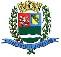 SECRETARIA DE FINANÇAS - CNPJ.01.958.948/0001-17PCA AJUDANTE BRAGA 108 CENTRO SANTA BRANCAData: 11/06/2018 15:37:16Transparência de Gestão Fiscal - LC 131 de 27 de maio 2009                                                                                                                     Sistema CECAM (Página: 1 / 2)Empenho	Processo	CPF/CNPJ	Fornecedor	Descrição	Mod. Lic.	Licitação  Valor Empenhado	Valor Liquidado	Valor PagoMovimentação do dia 25 de Maio de 201801.00.00 - PODER LEGISLATIVO01.01.00 - CAMARA MUNICIPAL01.01.00 - CAMARA MUNICIPAL01.01.00.01.000 - Legislativa01.01.00.01.31 - Ação Legislativa01.01.00.01.31.0001 - MANUTENÇÃO DA CAMARA01.01.00.01.31.0001.2001 - MANUTENÇÃO DA CAMARA01.01.00.01.31.0001.2001.31901101 - VENCIMENTOS E SALÁRIOS01.01.00.01.31.0001.2001.31901101.0111000 - GERAL01.01.00.01.31.0001.2001.33903958 - SERVIÇOS DE TELECOMUNICAÇÕES01.01.00.01.31.0001.2001.33903958.0111000 - GERAL87	0/0	005.423.963/0001-11	473 - OI MOVEL S.A.01.01.00.01.31.0001.2001.33903977 - VIGILÂNCIA OSTENSIVA MONITORADA01.01.00.01.31.0001.2001.33903977.0111000 - GERAL, REF. ESTIMATIVA CREDITO PRE -PAGO DE ABRIL/2018 A DEZ/2018 PARA O DISPENSA D /0 0,00 200,00 200,00 CELULAR N. (12) 98805 -4039 DE PROPRIEDADE DA CAMARA MUNICIPAL PARA USONAS FUNCOES DO PRESIDENTE DA CAMARA111	0/0	006.011.162/0001-01	261 - R.P.R. SERVIÇOS LTDA ME	, REF. SERVICO DE MONITORAMENTO DE ALARME E CAMERA DO PREDIO DA	DISPENSA D	/0	5.304,00	663,00	0,00CAMARA MUNCIPAL REF. AO PERIODO DE MAIO A DEZ 2018	- CONTRATO 66/2018PROCESSO 355/201801.01.00.01.31.0001.2001.33903999 - OUTROS SERVIÇOS DE TERCEIROS - PESSOA JURÍDICA01.01.00.01.31.0001.2001.33903999.0111000 - GERAL6	0/0	004.088.208/0001-65	363 - CENTRO DE GESTAO DE MEIOS DE PAGA	DISPENSA D	/0	0,00	0,00	228,90CAMARA MUNICIPAL DE SANTA BRANCA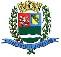 SECRETARIA DE FINANÇAS - CNPJ.01.958.948/0001-17PCA AJUDANTE BRAGA 108 CENTRO SANTA BRANCAData: 11/06/2018 15:37:16Transparência de Gestão Fiscal - LC 131 de 27 de maio 2009                                                                                                                     Sistema CECAM (Página: 2 / 2)MODALIDADES DE LICITAÇÃOCONCURSOCONVITETOMADA DE PREÇOSCONCORRÊNCIADISPENSA DE LICITAÇÃOINEXIGÍVELPREGÃO PRESENCIALPREGÃO ELETRÔNICOOUTROS/NÃO APLICÁVELRDCSANTA BRANCA, 25 de Maio de 2018LUIS FERNANDO DA SILVA BARROSCRC SP-325493/O-3CONTADOR LEGISLATIVO1090/20188- FOLHA DE PAGAMENTO DOS SERVIDORE, FOLHA DE PAGAMENTO - SERVIDORES - REFERÊNCIA 05/2018.OUTROS/NÃO29.184,0329.184,030,0001.01.00.01.31.0001.2001.31901137 - GRATIFICAÇÃO POR TEMPO DE SERVIÇO01.01.00.01.31.0001.2001.31901137 - GRATIFICAÇÃO POR TEMPO DE SERVIÇO01.01.00.01.31.0001.2001.31901137 - GRATIFICAÇÃO POR TEMPO DE SERVIÇO01.01.00.01.31.0001.2001.31901137 - GRATIFICAÇÃO POR TEMPO DE SERVIÇO01.01.00.01.31.0001.2001.31901137.0111000 - GERAL01.01.00.01.31.0001.2001.31901137.0111000 - GERAL1100/20188- FOLHA DE PAGAMENTO DOS SERVIDORE, FOLHA DE PAGAMENTO - SERVIDORES - REFERÊNCIA 05/2018.OUTROS/NÃO11.460,1511.460,150,0001.01.00.01.31.0001.2001.31901160 - REMUNERAÇÃO DOS AGENTES POLÍTICOS01.01.00.01.31.0001.2001.31901160 - REMUNERAÇÃO DOS AGENTES POLÍTICOS01.01.00.01.31.0001.2001.31901160 - REMUNERAÇÃO DOS AGENTES POLÍTICOS01.01.00.01.31.0001.2001.31901160 - REMUNERAÇÃO DOS AGENTES POLÍTICOS01.01.00.01.31.0001.2001.31901160.0111000 - GERAL01.01.00.01.31.0001.2001.31901160.0111000 - GERAL1080/20184- SUBSIDIOS DE VEREADORES, FOLHA DE PAGAMENTO - VEREADORES - REFERÊNCIA 05/2018.OUTROS/NÃO23.360,0023.360,000,00EmpenhoProcessoCPF/CNPJFornecedorDescriçãoMod. Lic.   Licitação  Valor EmpenhadoValor LiquidadoValor Pago, ESTIMATIVA GASTO COM MENSALIDADE + TARIFAS PEDAGIOS DOS AUTOMOVE ISSUBTOTALDA CAMARA MUNICIPAL--------------------------------------------SUBTOTAL------------------------------------------------------------------69.308,1864.867,18428,90TOTAL------------------------------------------------------------------69.308,1864.867,18428,90